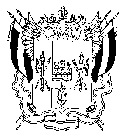 ТЕРРИТОРИАЛЬНАЯ ИЗБИРАТЕЛЬНАЯ КОМИССИЯВОРОШИЛОВСКОГО РАЙОНА г. РОСТОВА-НА-ДОНУ ПОСТАНОВЛЕНИЕ17 июля 2020 г.		          	                                                                    № 131-4 город Ростов-на-ДонуО разрешении на открытие специального избирательного счета кандидату в депутаты Ростовской-на-Дону городской Думы седьмого созыва, выдвинутому по Ворошиловскому одномандатному избирательному округу № 2 Ломиворотову В.Г.  при проведении выборов депутатов Ростовской-на-Дону городской Думы седьмого созыва 13 сентября 2020 годаРассмотрев документы, представленные кандидатом в депутаты Ростовской-на-Дону городской Думы седьмого созыва Ломиворотовым Виталием Геннадьевичем,  руководствуясь частями 1, 4 и 5 статьи 52 Областного закона от 12.05.2016 № 525-ЗС «О выборах и референдумах в Ростовской области», постановлением Избирательной комиссии Ростовской области от 21.05.2020 № 101-2 «О возложении полномочий окружных избирательных комиссий по подготовке и проведению выборов  депутатов             Ростовской-на-Дону городской Думы седьмого созыва на территориальные избирательные комиссии», Территориальная избирательная комиссия Ворошиловского района города Ростова-на-Дону ПОСТАНОВЛЯЕТ:          1. Разрешить кандидату в депутаты Ростовской-на-Дону городской Думы седьмого созыва, выдвинутому по Ворошиловскому одномандатному избирательному округу № 2, Ломиворотову Виталию Геннадьевичу,        (ИНН 614701803510)  при проведении выборов депутатов Ростовской-на-Дону городской Думы седьмого созыва открыть специальный избирательный счет для формирования избирательного фонда в специализированном дополнительном офисе № 5221/0363 Ростовского отделения публичного акционерного общества «Сбербанк России», расположенном по адресу: 344092, г. Ростов-на-Дону,  ул. Волкова, д. 9 «Б».2. Направить настоящее постановление кандидату в депутаты Ростовской-на-Дону городской Думы седьмого созыва, выдвинутому по Ворошиловскому одномандатному избирательному округу № 2, Ломиворотову Виталию Геннадьевичу.                        3. Разместить настоящее постановление на сайте Территориальной избирательной комиссии Ворошиловского района города Ростова-на-Дону в информационно-телекоммуникационной сети «Интернет».	4. Контроль за выполнением настоящего постановления возложить на заместителя председателя Территориальной избирательной комиссии Ворошиловского  района  города  Ростова-на-Дону  Карелину Д.С. Председатель комиссии						      В.А. КолупаевСекретарь комиссии						                М.В. Зайцева 